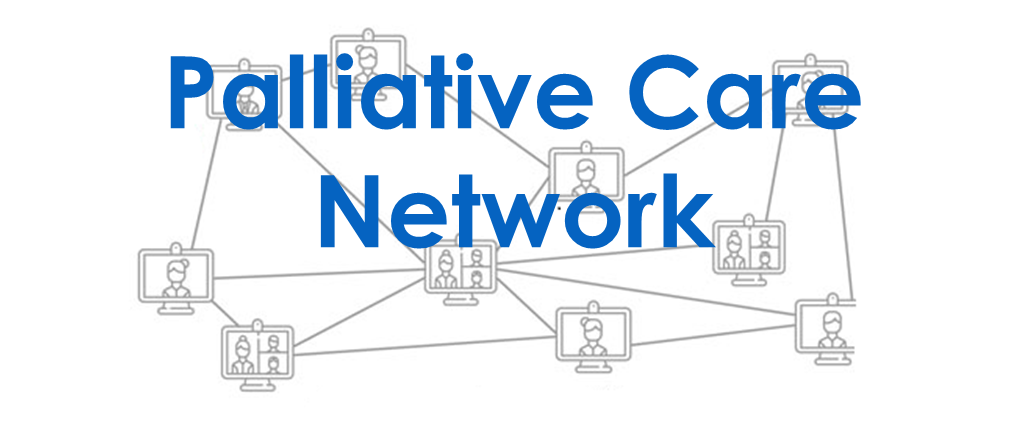 We would like to invite staff working in care services across the Vale of York to join our free Palliative care Network. Delivered by specialist staff from across the sector:  Community Nursing, St Leonards Hospice,Vale of York CCG and York District Hospital.Taking place on Zoom, collaboration through ECHO will help us learn, teach and share experiences to enhance our Palliative Care skills.1st session: 23rd February 2021at 2pmContact us at:ProjectECHOTeam@stleonardshospice.nhs.uk